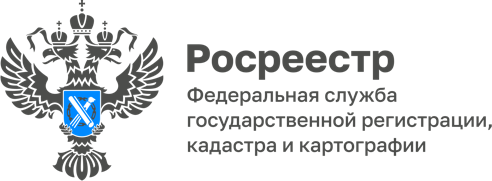 24.04.2023.Пресс-служба УправленияРосреестра по Приморскому краю+7 (423) 245-49-23, доб. 1085
25press_rosreestr@mail.ru690091, Владивосток, ул. Посьетская, д. 48Приморский Росреестр собирает дачников и отвечает на вопросыСпециалисты Управления Росреестра по Приморскому краю провели традиционный семинар для представителей садоводческих некоммерческих товариществ. Мероприятие прошло при активной поддержке администрации г. Владивостока и регионального отделения Общероссийской общественной организации "Союз садоводов России".Семинар собрал садоводов, председателей садоводческих товариществ, которые смогли задать актуальные вопросы. В ходе семинара начальник отдела правового обеспечения Приморского Росреестра Анна Норкина и заместитель начальника отдела государственной регистрации недвижимости Галина Федькова познакомили садоводов с новеллами в земельном законодательстве, ответили на вопросы относительно "дачной амнистии" и порядка проведения межевания земельных участков, рассказали о наиболее частых ошибках, допускаемых заявителями при оформлении документов. Еще раз было обращено внимание всех правообладателей на тот факт, что самый первый и простой шаг для защиты своей недвижимости – внесение полных и достоверных сведений о ней в Единый государственный реестр недвижимости.Большая часть вопросов касалась неиспользования земельных участков. Начальник отдела государственного земельного надзора, геодезии и картографии Максим Полев рассказал о правоприменительной практике, объяснив, в частности, что, согласно ФЗ-217, на данный момент срок обязательного освоения участка, предназначенного для жилищного и иного строительства, а также для садоводства и огородничества, отсутствует.«Уже много лет Приморский Росреестр накануне нового дачного сезона проводит семинар для садоводов.  Это уже стало традицией – мероприятие ждут дачники, чтобы получить необходимую правовую информацию «из первых рук», -  отмечает Председатель Межрегионального отделения Общероссийской общественной организации «Союз садоводов России» в Приморском крае Сергей Морозов.О РосреестреФедеральная служба государственной регистрации, кадастра и картографии (Росреестр) является федеральным органом исполнительной власти, осуществляющим функции по государственной регистрации прав на недвижимое имущество и сделок с ним, по оказанию государственных услуг в сфере ведения государственного кадастра недвижимости, проведению государственного кадастрового учета недвижимого имущества, землеустройства, государственного мониторинга земель, навигационного обеспечения транспортного комплекса, а также функции по государственной кадастровой оценке, федеральному государственному надзору в области геодезии и картографии, государственному земельному надзору, надзору за деятельностью саморегулируемых организаций оценщиков, контролю деятельности саморегулируемых организаций арбитражных управляющих. Подведомственными учреждениями Росреестра являются ППК «Роскадастр» и ФГБУ «Центр геодезии, картографии и ИПД». 